9в 07.04. – читать текст «Der sichere Weg als Au-Pair nach Deutschland», незнакомую лексику выписываем в тетрадь с переводом. Выделить в два столбца Vorteile und Nachteile der Au-Pair Stellensuche. Задание выполняется письменно. Срок сдачи задания 08.04. к 18:00.Средство связи: anais.iwano0712@yandex.ruТекст представлен ниже. 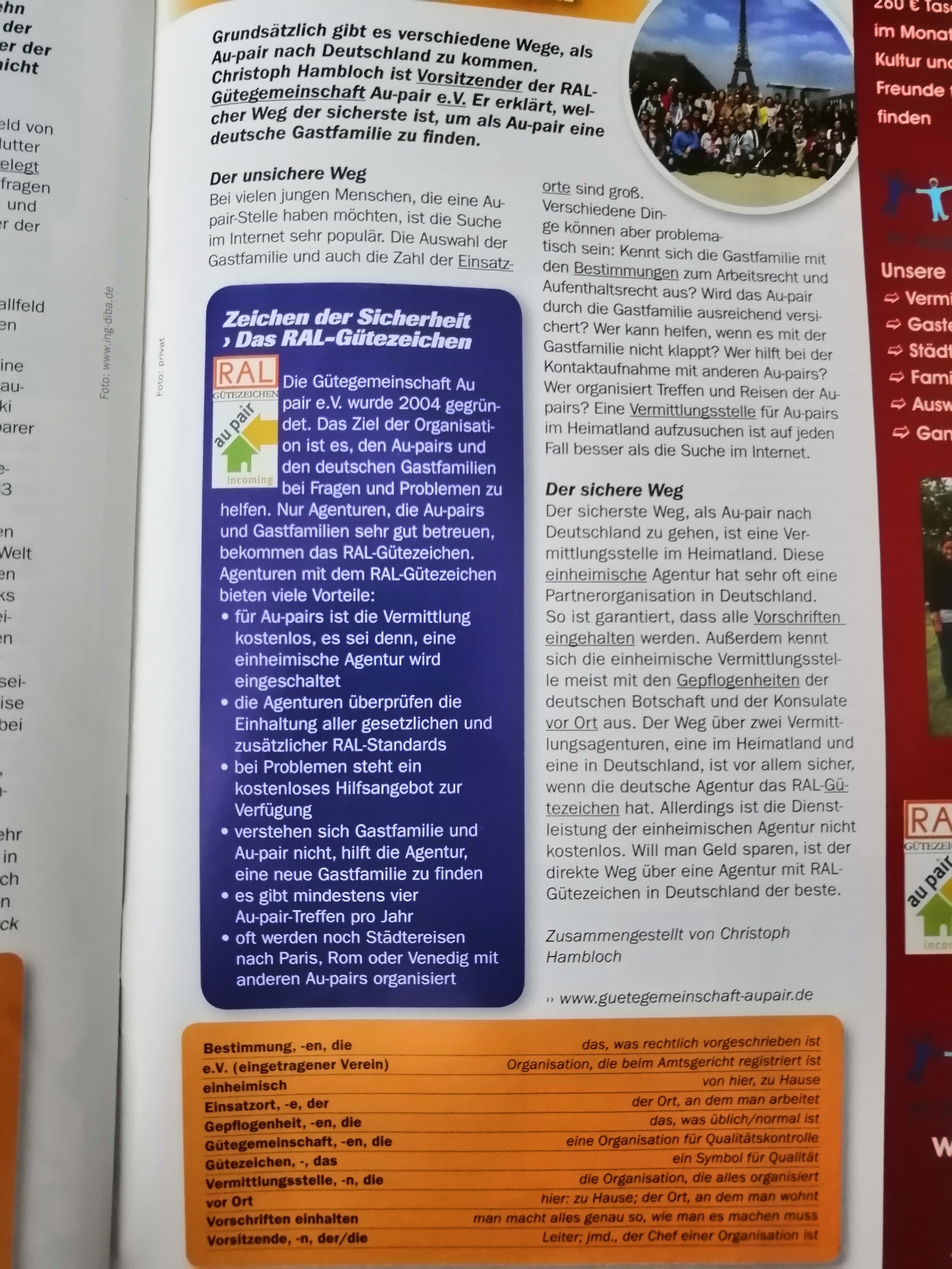 